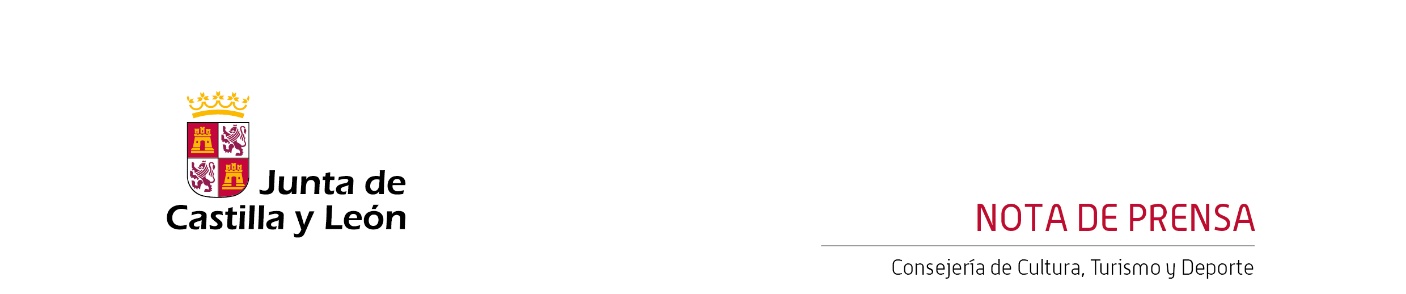 06/07/2023El Centro Cultural Miguel Delibes acoge el domingo un concierto extraordinario de la Joven Orquesta de la Comunidad de Madrid-JORCAMLas entradas para el concierto son gratuitas hasta completar el aforo, previa reserva de invitación en el Centro Cultural Miguel Delibes.El Centro Cultural Miguel Delibes acoge el domingo 9 de julio a las 20:30 horas, en la Sala Sinfónica Jesús López Cobos, un concierto extraordinario de la Joven Orquesta de la Comunidad de Madrid-JORCAM, dirigido por Andrés Salado.La JORCAM regresa al Centro Cultural Miguel Delibes para ofrecer un repertorio compuesto por la Sinfonía n.º 5 en si bemol mayor, D. 485 de Franz Schubert y la Sinfonía n.º 1 en re mayor “Titan” de Gustav Mahler. Las entradas para el concierto, son gratuitas hasta completar el aforo, previa reserva de invitación en el Centro Cultural Miguel Delibes, tanto en taquilla como a través de la página web www.centroculturalmigueldelibes.com. JORCAMLa Joven Orquesta y Coro de la Comunidad de Madrid fue creada por la Consejería de Cultura de la Comunidad de Madrid y adscrita su gestión a la Fundación Orquesta y Coro de la Comunidad de Madrid en el año 2009. Tiene sus raíces en la antigua Orquesta Sinfónica de Estudiantes de la Comunidad, contribuyendo desde entonces al desarrollo de jóvenes músicos en Madrid.La JORCAM ha ofrecido conciertos en el Auditorio Nacional, Teatros del Canal, Auditorio de Zaragoza, Teatro Arriaga de Bilbao, Palacio de Festivales de Santander, Teatro Auditorio de El Escorial, participando  en Festivales como Peralada, Arte Sacro de Madrid, Festival Internacional de Música Contemporánea de Alicante o la Semana de Música Religiosa de Cuenca, entre otros.A nivel internacional ha participado en conciertos en Francia (Théâtre du Chatelet), Rusia (Conservatorio Tchaikovski de Moscu), México (Teatro de la Ciudad de México), Vietnam (Opera House de Hanoi), Omán (Opera House de Muscat), etc…Por el podio de dirección de la JORCAM han pasado importantes directores, tales  como: Jaime Martín, Pablo González, José Ramón Encinar, Víctor Pablo Pérez, Andrés Salado, Álvaro Albiach, etc…Andrés Salado, directorAndrés Salado es uno de los directores de orquesta españoles más sobresalientes de su generación. Inició su formación musical estudiando piano, violín y flauta barroca, optando finalmente por especializarse en la percusión, cuyo título obtuvo en el Real Conservatorio Superior de Música de Madrid.Ha dirigido gran parte de las principales orquestas españolas, como la Orquesta Nacional de España, Orquesta Sinfónica de RTVE, Orquestra Simfònica de Barcelona y Nacional de Catalunya, Real Filharmonía de Galicia, Oviedo Filarmonía, Real Orquesta Sinfónica de Sevilla, las orquestas sinfónicas de Madrid, Bilbao, Tenerife, Navarra, Euskadi, Extremadura, Islas Baleares, Valencia. También las jóvenes orquestas de: Galicia, Sevilla, Comunidad de Madrid, JONDE y la Orquesta Joven de Extremadura de la cual es Director Titular y Artístico.  A nivel internacional, ha dirigido importantes agrupaciones: Orquesta Sinfónica Nacional de México, Orquesta Sinfónica de Yucatán, Orquesta Sinfónica de Oporto “Casa da Musica”, Divertimento Ensemble, Salzburg Chamber Soloist en la Mozarteum Sommerakademie y la Lucerne Festival Academy Orchestra en el Festival de Lucerna, entre otras. Su incursión en el mundo de la ópera es igualmente brillante, dirigiendo Il barbiere di Siviglia de G. Rossini, Il segreto di Susanna de E. Wolf-Ferrari, The Telephone de G.C. Menotti y Macbeth de G. Verdi.Ganador del premio Princesa de Girona de Artes y Letras 2016, Andrés Salado ha sido nombrado Director Titular y Artístico de la Orquesta de Extremadura a partir de la temporada 2021/2022.